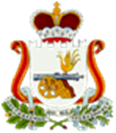 СОВЕТ ДЕПУТАТОВ КРУТОВСКОГО СЕЛЬСКОГО ПОСЕЛЕНИЯРЕШЕНИЕот  24.04.2015г.      № 8Об установлении порядка учета предложенийи назначении публичных слушаний по проектурешения Совета депутатов Крутовского  сельского поселения «О внесении измененийв Устав муниципального образования Крутовское сельское поселение»  и порядкаучастия граждан в его обсуждении»     Совет депутатов Крутовского  сельского поселенияРЕШИЛ:     Установить следующий порядок учета предложений по проекту решения Совета депутатов Крутовского сельского поселения «О внесении изменений в Устав муниципального образования Крутовское сельское поселение» и порядок участия граждан в его обсуждении:    1. Ознакомить с прилагаемым проектом решения Совета депутатов Крутовского сельского поселения «О внесении изменений в Устав муниципального образования Крутовское сельское поселение» через газету муниципального образования Крутовское сельское поселение «Крутовские вести»     2. Прием предложений по проекту указанного решения осуществлять в письменном виде в течение месяца с момента его опубликования в  газете муниципального образования Крутовское сельское поселение «Крутовские вести» по адресу: деревня Крутое Велижский район Смоленская область (помещение Администрации Крутовского сельского поселения).    3. Публичные слушания по проекту указанного решения назначить  на  27.05.2015 года в 15 часов по адресу: деревня Крутое Велижский район Смоленская область (помещение  Администрации Крутовского сельского поселения).    4. Утвердить изменения по указанному проекту решения на заседании Совета депутатов Крутовского сельского поселения. 5. Настоящее решение вступает в силу с момента его подписания, подлежит опубликованию в  газете  муниципального образования Крутовское сельское поселение «Крутовские вести» и размещению на странице муниципального образования Крутовское сельское поселение на официальном сайте  муниципального образования  «Велижский район» в сети  Интернет. Глава муниципального образованияКрутовское сельское поселение                                                        В.А.Зенкова